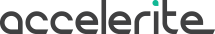 Mobile Workforce Management Enterprise Order FormDistributor DetailsReseller DetailsCompany DetailsPrimary Owner                                                               Secondary Owner7. TermsLicense Terms. This Order Form is subject to and incorporates by reference the terms and conditions of the Enterprise Agreement for Mobile Workforce Management as referenced in the order form above.Mobile Workforce Management Enterprise Agreement: https://mwm.accelerite.com/legal/terms.htmlBy using this service you agree that (i) you have read and understood the Agreement (including documents attached to this Order Form) that is incorporated by reference herein and agrees to be bound by its terms, and (ii) it have full power and authority to accept the Agreement and this Order Form Terms and Conditions.8. SignaturesOrder DescriptionQuantityTermFees per Unit (INR)Discount(%age)Total Fees (INR)NotesMWM <Basic/Standard> Trial subscription with up to 10 field staff and 2 office staff110 days000Trial subscription